АНТИКРИЗИСНЫЕ МЕРЫ ПОДДЕРЖКИ БИЗНЕСА, ВВЕДЕННЫЕ В ГОРОДЕ МОСКВЕ 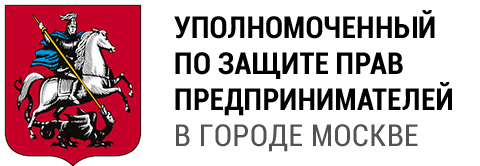 (ПО СОСТОЯНИЮ НА 01.06.2020)СВОД НОРМАТИВНЫХ ПРАВОВЫХ АКТОВ ПО ПАКЕТАМ ПОДДЕРЖКИПЕРВЫЙ ПАКЕТ МЕР ПОДДЕРЖКИВведен постановлением Правительства Москвы от 24.03.2020 № 212-ПП «О мерах экономической поддержки в условиях режима повышенной готовности»РАСШИРЕНИЕ ПЕРВОГО ПАКЕТА МЕР ПОДДЕРЖКИРасширение введено постановлениямиПравительства Москвы от 31.03.2020 № 273-ПП и от 13 мая 2020 г. № 553-ПП«О внесении изменения в постановление Правительства Москвы от 24.03.2020 г. № 212-ПП».ВТОРОЙ  ПАКЕТ МЕР ПОДДЕРЖКИРеализованнормативными правовыми актами:Постановление Правительство Москвы от 31.03.2020 года № 277-ПП «О внесении изменений в постановление Правительства Москвы от 4 октября 2017 г. № 741-ПП.Постановление Правительства Москвы от 31 .03.2020 г. № 274-ПП «О внесении изменений в постановление Правительства Москвы от 6 августа 2019 г. № 982-ПП».Постановление Правительства Москвы от 31.03.2020 № 276-ПП «О внесении изменений в постановление Правительства Москвы от 18 апреля 2018 г. № 343-ПП».Постановление Правительства Москвы от 31.03.2020 г. № 279-ПП «Об утверждении Порядка предоставления субсидий из бюджета города Москвы кредитным организациям, предоставляющим кредиты по льготной процентной ставке субъектам малого и среднего предпринимательства».Постановление Правительства Москвы от 31.03.2020 № 275-ПП «О внесении изменений в постановление Правительства Москвы от 13.11.2012 г. № 646-ПП».Постановление Правительства Москвы от 31.03.2020 № 278-ПП «О внесении изменений в  постановление  Правительства Москвы  от  29.10.2019 № 1427-ПП.РАСШИРЕНИЕ ВТОРОГО ПАКЕТАПостановление Правительство Москвы от 24 апреля 2020 г. № 455-ПП «О внесении  изменений  в правовые акты города Москвы».В тексте – выделено желтым цветом.УТОЧНЕНИЕ ПЕРВОГО и ВТОРОГО ПАКЕТОВ МЕР ПОДДЕРЖКИПостановление Правительства Москвы от 01.04.2020 № 324-ПП «О внесении изменений в правовые акты города Москвы»ТРЕТИЙ ПАКЕТ МЕР ПОДДЕРЖКИВведен постановлением Правительства Москвы от 15.04.2020 г. № 405-ПП «О мерах экономической поддержки в условиях режима повышенной готовности» с Приложением  - перечнем кодов ОКВЭД – получателей поддержки.Третий пакет в основном расширяет меры поддержки, введенные первым и вторым пакетом. В тексте выделен зеленым цветом.ЧЕТВЕРТЫЙ ПАКЕТ МЕР ПОДДЕРЖКИВведен нормативными правовыми актами:Постановление Правительства Москвы от 27.05.2020 № 629-ПП «О внесении изменений в постановление Правительства Москвы от 24 марта 2020 г. № 212-ПП».В тексте, в части расширения первого пакета выделенсиреневым цветом.Постановление Правительства Москвы от 27.05.2020 № 630-ПП «О порядке применения инвестиционного налогового вычета».Постановление Правительства Москвы от 27.05.2020 № 631-ПП «О проведении пилотных тестирований инновационных решений в городе Москве».ПЕРВЫЙ ПАКЕТ МЕР ПОДДЕРЖКИ (расширенный и уточненный)Постановление Правительства Москвы от 24.03.2020 № 212-ПП «О мерах экономической поддержки в условиях режима повышенной готовности». Постановление Правительства Москвы от 31.03.2020 № 273-ПП и от 13 мая 2020 г. № 553-ПП«О внесении изменения в постановление Правительства Москвы от 24.03.2020 г. № 212-ПП «О мерах экономической поддержки в условиях режима повышенной готовности».Постановление Правительства Москвы от 01.04.2020 № 324-ПП «О внесении изменений в правовые акты города Москвы».Постановлением Правительства Москвы от 15.04.2020 г. № 405-ПП «О мерах экономической поддержки в условиях режима повышенной готовности».НАЛОГИ И СБОРЫПродлен срок уплаты авансовых платежей за I квартал 2020 г. по налогу на имущество организаций и земельному налогу налогоплательщикам-организациям, осуществляющим деятельность в сфере торговли,общественного питания, туризма, культуры, физической культуры и спорта, организации досуга и развлечений,демонстрации кинофильмов, гостиничного бизнеса,дополнительного образования, санаторно-курортного лечения, организации конференций и выставок, бытовых услуг населению, здравоохранения до 31 декабря 2020 г.Продлен срок уплаты торгового сбора за 1 квартал 2020 до 31 декабря 2020 года.Собственникам зданий и помещений (ЮЛ, управляющим компаниям закрытых паевых инвестиционных фондов), используемых для торговли, общественного питания и бытового обслуживания, гостиничных услуг при снижении арендаторам платежей не менее чем на 50% и не менее чем на двукратный размер суммы налога на имущество, земельного налога, арендной платы за землю по данному объекту, предоставляется поддержка:100% суммы налога на имущество, земельного налога, арендной платы за землю по арендуемой площади и в объеме 50% поплощади, используемой самим собственникомдля вышеуказанных видов деятельности за период с 1 числа месяца приостановления деятельности на этих объектах в соответствии с указом Мэра Москвы до последнего календарного дня месяца, в котором завершилось приостановление деятельности, но не ранее 1 июля 2020 г. (для гостиничного бизнеса  - за II квартал).продление срока уплаты авансовых платежей за II квартал 2020 г. до 31 декабря 2020 г. по налогу на имущество организаций и земельному налогу;беспроцентная отсрочка по уплате арендной платы за II квартал 2020 г. до 31 декабря 2020 г. по договорам аренды земельных участков, находящихся в собственности города Москвы.АРЕНДАОсвобождаются от уплаты арендных платежей по договорам аренды земельных участков, объектов нежилого фонда, находящихся в собственности города Москвы: организации и ИП в сфере культуры, физической культуры и спорта, выставочной, развлекательной, просветительской, образовательной деятельности, организации досуга и социально-воспитательной работы с населением, общественного питания, торговли и предоставления бытовых услуг населению, туризма, предоставления гостиничных услуг, здравоохранения,- за период с 1 числа месяца приостановления их деятельности в соответствии с указом Мэра Москвы от 5 марта 2020 г. № 12-УМ до последнего календарного дня месяца, в котором завершилось приостановление деятельности (части -  до прекращения режима повышенной готовности), но не ранее 1 июля 2020 г.Беспроцентная отсрочка по оплате арендной платы в части уплаты арендных платежей за II квартал 2020 г. сроком до 31 декабря 2020 г.предоставляется:арендаторам земельных участковпри изменении цели предоставления земельных участков, если такие изменения предусматривают проектирование и строительство (реконструкцию) объектов капитального строительстваарендаторов земельных участков, предоставленных для размещения объектов социально-культурного и коммунально-бытового назначения, реализации масштабных инвестиционных проектов (соответствующих критериям).Беспроцентная отсрочка по оплате изменения вида разрешенного использования земельного участка в частипо уплате платежей за II квартал 2020 г. сроком до 31 декабря 2020 г. предоставляется:собственникам земельных участков, если такое изменениепредусматривает строительство и (или) реконструкцию объектов капитального строительства.Субъектам МСП, осуществляющим торговую деятельность (оказание услуг) на объектах метрополитена, уменьшается на 50% плата по договорам на осуществление торговой деятельности (оказание услуг) в нестационарном торговом объектеи по договорам на размещение нестационарного торгового объекта,на период действия на территории города Москвы режима повышенной готовности.Субъекты МСП, осуществляющие торговую деятельность (оказание услуг) в нестационарных торговых объектах (по 26-ПП) и приостановившие деятельность, освобождаются от уплаты по договорам на осуществление торговой деятельности (оказание услуг) и по договорам на размещение нестационарных торговых объектов за период с 1 числа месяца приостановления их деятельности в соответствии с указом Мэра Москвы до последнего календарного дня месяца, в котором завершилось приостановление деятельности, но не ранее 1 июля 2020 г.ВЫКУП НЕДВИЖИМОГО ИМУЩЕСТВАГОРОДА МОСКВЫБеспроцентная отсрочка по оплате платежей за II квартал 2020 г. сроком до 31 декабря 2020 г. предоставляется субъектам малого и среднего предпринимательства (МСП), по договорам купли-продажи недвижимого имущества, находящегося в собственности города Москвы (в т. ч. муниципальных образований) в соответствии с Федеральным законом от 22 июля 2008 г. № 159-ФЗ «Об особенностях отчуждения недвижимого имущества, находящегося в государственной или в муниципальной собственности и арендуемого субъектами малого и среднего предпринимательства, и о внесении изменений в отдельные законодательные акты Российской Федерации».ВТОРОЙ  ПАКЕТ МЕР ПОДДЕРЖКИ (расширенный и уточненный)СУБСИДИРОВАНИЕ ПРИОБРЕТЕНИЯ НОВОГО ОБОРУДОВАНИЯПостановление Правительство Москвы от 31 марта 2020 года № 277-ПП «О внесении изменений в постановление Правительства Москвы от 4 октября 2017 г. № 741-ПП. Постановление Правительство Москвы от 24 апреля 2020 г. № 455-ПП «О внесении  изменений  в правовые акты города Москвы».Субъекты МСП — гостиницы и резиденты Московского инновационного кластера получат доступ к субсидиям на возмещение части затрат при приобретении нового оборудованияи коммунальных услуг.-гостиничный бизнес, участники Московского инновационного кластера, работающие в сферах промышленности, науки и ИТ, при приобретении импортного оборудованиямогут возместить до 25%, а при покупке российского - до 35% расходов.- плюс при кредитованиибудет  компенсирована процентная ставка  - в пределах ключевой ставки ЦБ РФ по импортному и ЦБ+5% - по российскому оборудованию;-при лизингеимпортного оборудования предпринимателям будет возвращено до 25% процентов лизинговых платежей, отечественного – до 35%.Общий размер субсидиине более 10 миллионов рублей в год.Эта мера будет распространена на оборудование, приобретенное,в том числе за 12 месяцев до даты отбора.Ранее доступ к данным мерам поддержки имели только МСП — резиденты технопарков. ПОДДЕРЖКА ФРАНЧАЙЗИНГОВОГО БИЗНЕСАПостановление Правительства Москвы от 31 марта 2020 г. № 274-ПП «О внесении изменений в постановление Правительства Москвы от 6 августа 2019 г. № 982-ПП». Постановление Правительства Москвы от 01.04.2020 № 324-ПП «О внесении изменений в правовые акты города Москвы».Постановление Правительство Москвы от 24 апреля 2020 г. № 455-ПП «О внесении  изменений  в правовые акты города Москвы».Поддержка франчайзи будет расширена за счет включения в программу предпринимателей, осуществляющих свою деятельность по договорам субконцессии и лицензионным договорам (сублицензионным договорам) наряду с договорами коммерческой    концессии (субконцессии).-будут покрываться расходы на коммунальные платежи и выплату вознаграждения правообладателю в форме фиксированных разовых платежей (паушальных взносов) и периодических платежей (роялти).- субсидии предоставляются субъектам МСП, осуществляющим предпринимательскую деятельность на территории города Москвы по одному и нескольким договорам коммерческой концессии (субконцессии), лицензионным договорам (сублицензионным договорам), зарегистрированным не ранее чем за 5 календарных лет, предшествующих месяцу подачи заявки на предоставление субсидии» - ранее было не ранее чем за 18 календарных месяцев.СУБСИДИРОВАНИЕ ПРОДВИЖЕНИЯ ТОВАРОВ И УСЛУГПостановление Правительства Москвы от 31.03.2020 № 276-ПП «О внесении изменений в постановление Правительства Москвы от 18 апреля 2018 г. № 343-ПП». Постановление Правительство Москвы от 24 апреля 2020 г. № 455-ПП «О внесении  изменений  в правовые акты города Москвы».Компенсация 50% расходов  предприятий МСП на продвижение товаров и услуг на торговых интернет-площадках и оплату услуг онлайн-сервисов по доставке еды (не более 700 тысяч рублей до конца года). При этом выплата будет возможна при условии, что размер вознаграждения агрегаторов не превышает 20 процентов от стоимости размещенного товара или услуги.СУБСИДИРОВАНИЕ БАНКАМ ЛЬГОТНЫХ КРЕДИТОВ МОЛОДЫМ МСППостановление Правительства Москвы от 31 марта 2020 г. № 279-ПП «Об утверждении Порядка предоставления субсидий из бюджета города Москвы кредитным организациям, предоставляющим кредиты по льготной процентной ставке субъектам малого и среднего предпринимательства».Постановление Правительства Москвы от 01.04.2020 № 324-ПП «О внесении изменений в правовые акты города Москвы»Банкам по льготным кредитам компенсируется 6% (ключевая ставка ЦБ РФ).МСП не старше трех лет кредиты будут предоставляться под ставку не более 8% (ЦБ+2%), в размере от 500 тысяч до 15 миллионов рублей, на пополнение оборотных средств и инвестиционные цели. Добавлены рестораны в перечень из 12 видов деятельности для получения льготного кредита.СУБСИДИРОВАНИЕ КРЕДИТНЫХ СТАВОК СУБЪЕКТАМ МСППостановлением Правительства Москвы от 15.04.2020 г. № 405-ПП «О мерах экономической поддержки в условиях режима повышенной готовности»Субъектам МСП предоставляются меры экономической поддержки:по кредитам, полученным до 15 апреля 2020 г. 	в размере до 6% годовых.по кредитам, полученным с 15 апреля 2020 г. в размере до 8% годовых.в период до 31 декабря 2020 годав порядке, установленном Правительством Москвы.СУБСИДИРОВАНИЕ ЭКСПОРТАПостановление Правительства Москвы от 31.03.2020 № 275-ПП «О внесении изменений в постановление Правительства Москвы от 13 ноября 2012 г. № 646-ПП».Столичные экспортеры могут возмещать затраты при экспорте не только товаров, но и услуг, а также результатов интеллектуальной деятельности.-Будут возмещаться расходы на адаптацию продукции для международного рынка.Среди них:  расходы на разработку дизайна и интерфейса продукции в сфере ИТ-технологий, подготовку технической, тендерной, конкурсной документации и лицензионных соглашений, дублирование аудиовизуальной продукции и другие операции, предваряющие вывод товара на международный рынок.-Будет введен экспортный кешбэк - гранты в размере 10 % от выполненного экспортного контракта, но не более 10 миллионов рублей или 50 % от объема налогов, уплаченных в городской бюджет. Кешбэк будет зависеть от выручки, полученной компанией благодаря экспорту своих товаров или услуг.СУБСИДИРОВАНИЕ ИНЖИНИРИНГАПостановление Правительства Москвы от 31  марта 2020 № 278-ПП «О внесении изменений в  постановление  Правительства Москвы  от  29  октября  2019 № 1427-ПП.Расширен перечень получателей субсидии на инжиниринг (технические консультационные услуги для открытия производства). Теперь на нее могут претендовать участники Московского инновационного кластера, зарегистрированные в качестве юридического лица или индивидуального предпринимателя не менее одного года до подачи заявки. Ранее минимальный срок составлял три года.Субсидия компенсирует до 50% понесенных затрат (но не более 50 миллионов рублей) на документациюи оборудование. Предпочтение будет отдаваться субъектам МСП.ЧЕТВЕРТЫЙ ПАКЕТ МЕР ПОДДЕРЖКИПостановление Правительства Москвы от 27.05.2020 № 629-ПП «О внесении изменений в постановление Правительства Москвы от 24 марта 2020 г. № 212-ПП».ЧАСТНЫЕ МЕДИЦИНСКИЕ КЛИНИКИВ перечень отраслей, наиболее пострадавших от пандемии, включены частные медицинские клиники. Продлён до 31 декабря 2020 г. срок уплаты авансовых платежей за I квартал 2020 г. по налогу на имущество и земельному налогу. Также они будут освобождены от арендной платы за период с 1 марта 2020 г. до окончания режима повышенной готовности, но не ранее 1 июля 2020 г.См. их также в первом пакете мер.РЕКЛАМНЫЕ КОНСТРУКЦИИДля собственников рекламных конструкций, установленных на имуществе города Москвы, произвести зачет денежных средств, ранее уплаченных вкачестве обеспечительных платежей (плата за последний год), в счетисполнения обязательств по внесению в 2020 году платы за три месяца.КИОСКИ ПЕЧАТЬОсвободить нестационарные торговые объекты со специализацией «Печать» от платежей за право осуществления торговой деятельности на 3 месяца – с 1 апреля по 30 июня 2020 года.СТАТУС «МОСКОВСКИЙ ИНВЕСТОР» и ИНВЕСТИЦИОННЫЙ НАЛОГОВЫЙ ВЫЧЕТПостановление Правительства Москвы от 27.05.2020 № 630-ПП «О порядке применения инвестиционного налогового вычета».Столичные производственные компании (ОКВЭД код C «Обрабатывающие производства») смогут получить статус «Московский инвестор». Утверждены критерии присвоения статусав соответствии со ст. 2 Закона г. Москвы от 20.11.2019 № 28 «Об инвестиционном налоговом вычете».Статус дает право на инвестиционный налоговый вычет — уменьшение суммы налога на прибыль на сумму вложений в основные средства (ОС):Московский инвестор категория 1 – ставка налога – 12,5% (вместо 17%), вложения в ОС – 200 млн руб. в год;Московский инвестор категория 2 – ставка налога – 8% (вместо 17%), вложения в ОС – 300 млн руб. в год.Статус «Московский инвестор» присваивается на 5 лет с возможностью подтверждения на 6-й год.За счет льготы можно списать:в части регионального налога – до 90% инвестиций в основные средства;в части федерального налога – до 10% инвестиций в основные средства.Неиспользованную сумму региональной льготы можно  переносить на будущие периоды (до 7 лет), федеральную льготу – в течение1 года.ПРОГРАММА ТЕСТИРОВАНИЯ ИННОВАЦИОННЫХ РЕШЕНИЙПостановление Правительства Москвы от 27.05.2020 № 631-ПП «О проведении пилотных тестирований инновационных решений в городе Москве».В целях стимулирования внедрения инновационных продуктов и технологий утверждена программа пилотного тестирования инновационных решений. Программа – сервис для инновационного бизнеса, позволяющий провести тестирование своих решений в условиях городской среды на площадках Правительства Москвы и партнёров, а также продемонстрировать эффективность новых разработок. Программа предусматривает: формирование пула площадок для пилотного тестирования инновационных решений. В тестовом режиме с мая 2019 года в программу было включено более 40 площадок, среди которых инновационно-образовательный комплекс «Техноград», центр патологии речи и нейрореабилитации, сеть клиник «Медси», группа компаний «А101», Российский университет дружбы народов, школа № 1535, Московская поисково-спасательная служба на водных объектах и другие учреждения.Координатор Программы – ДПиИР. Сопровождение – ГБУ «Агентство инноваций города Москвы».